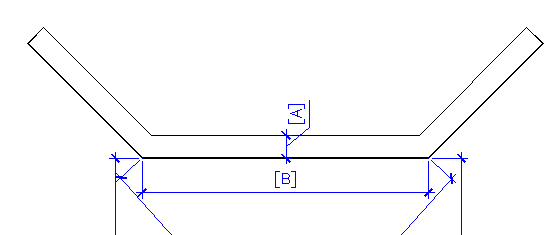 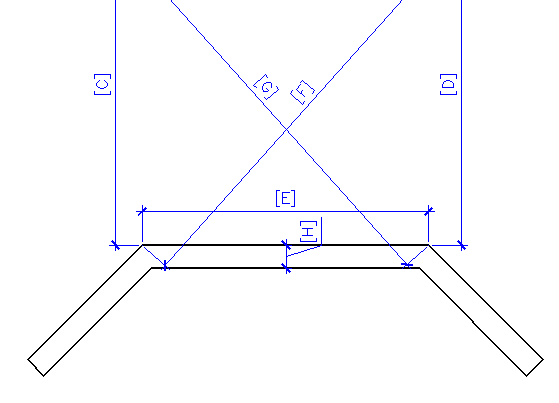 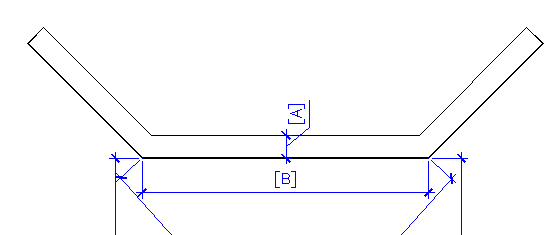 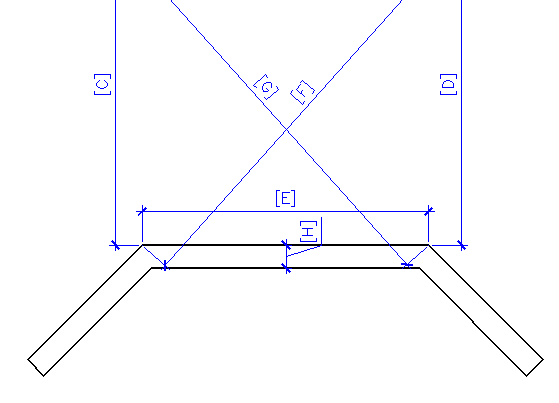 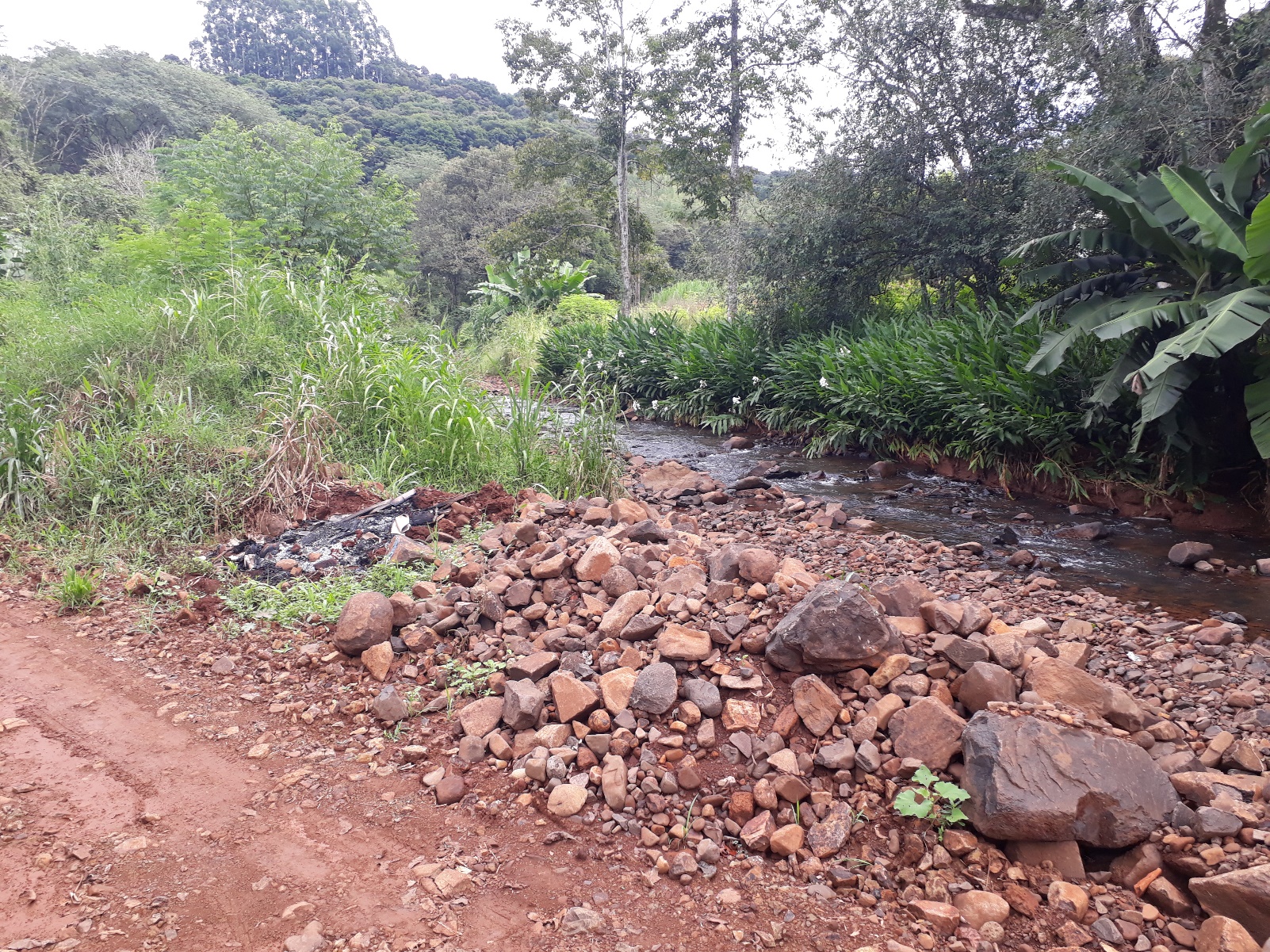 CHECK LIST CABECEIRASCHECK LIST CABECEIRASCHECK LIST CABECEIRASCHECK LIST CABECEIRASCHECK LIST CABECEIRASCHECK LIST CABECEIRASCHECK LIST CABECEIRASCHECK LIST CABECEIRASCHECK LIST CABECEIRASCHECK LIST CABECEIRASMunicípioSAUDADESSAUDADESSAUDADESSAUDADESCOREDEC: ALEXANDRECOREDEC: ALEXANDRECOREDEC: ALEXANDRELocalidadeLinha CRUZEIRO WICKERTLinha CRUZEIRO WICKERTLinha CRUZEIRO WICKERTLinha CRUZEIRO WICKERTLinha CRUZEIRO WICKERTLinha CRUZEIRO WICKERTDATA19 /03 /2018Coord. GeográficasLatitude    26°53'25.47"S    26°53'25.47"SLongitude52°59'36.31"O52°59'36.31"ODATA19 /03 /2018ANÁLISE DA CABECEIRAANÁLISE DA CABECEIRAANÁLISE DA CABECEIRAANÁLISE DA CABECEIRAANÁLISE DA CABECEIRAANÁLISE DA CABECEIRAANÁLISE DA CABECEIRAANÁLISE DA CABECEIRAEstabilidade Aparente              [ ]             [   ] Apresenta esconsidade               [    ]            [   ] Material da Cabeceira     PEDRA E CONCRETOAltura da Cabeceira          [ m ] 3,00Dimensões:Fazer marcação na cabeceira. Todas as cotas devem ser tiradas em função destas marcações (mesmo ponto)          5,10                                   7,50[A]            0,40      m                                  [E]                 5,10                    m [B]             5,10      m                                  [F]               0,000                    m [C]             7,50     m                                 [G]             0,000                       m [D]             7,50    m                                     [H]            0,40                  mEstabilidade Aparente              [ ]             [   ] Apresenta esconsidade               [    ]            [   ] Material da Cabeceira     PEDRA E CONCRETOAltura da Cabeceira          [ m ] 3,00Dimensões:Fazer marcação na cabeceira. Todas as cotas devem ser tiradas em função destas marcações (mesmo ponto)          5,10                                   7,50[A]            0,40      m                                  [E]                 5,10                    m [B]             5,10      m                                  [F]               0,000                    m [C]             7,50     m                                 [G]             0,000                       m [D]             7,50    m                                     [H]            0,40                  mEstabilidade Aparente              [ ]             [   ] Apresenta esconsidade               [    ]            [   ] Material da Cabeceira     PEDRA E CONCRETOAltura da Cabeceira          [ m ] 3,00Dimensões:Fazer marcação na cabeceira. Todas as cotas devem ser tiradas em função destas marcações (mesmo ponto)          5,10                                   7,50[A]            0,40      m                                  [E]                 5,10                    m [B]             5,10      m                                  [F]               0,000                    m [C]             7,50     m                                 [G]             0,000                       m [D]             7,50    m                                     [H]            0,40                  mEstabilidade Aparente              [ ]             [   ] Apresenta esconsidade               [    ]            [   ] Material da Cabeceira     PEDRA E CONCRETOAltura da Cabeceira          [ m ] 3,00Dimensões:Fazer marcação na cabeceira. Todas as cotas devem ser tiradas em função destas marcações (mesmo ponto)          5,10                                   7,50[A]            0,40      m                                  [E]                 5,10                    m [B]             5,10      m                                  [F]               0,000                    m [C]             7,50     m                                 [G]             0,000                       m [D]             7,50    m                                     [H]            0,40                  mEstabilidade Aparente              [ ]             [   ] Apresenta esconsidade               [    ]            [   ] Material da Cabeceira     PEDRA E CONCRETOAltura da Cabeceira          [ m ] 3,00Dimensões:Fazer marcação na cabeceira. Todas as cotas devem ser tiradas em função destas marcações (mesmo ponto)          5,10                                   7,50[A]            0,40      m                                  [E]                 5,10                    m [B]             5,10      m                                  [F]               0,000                    m [C]             7,50     m                                 [G]             0,000                       m [D]             7,50    m                                     [H]            0,40                  mEstabilidade Aparente              [ ]             [   ] Apresenta esconsidade               [    ]            [   ] Material da Cabeceira     PEDRA E CONCRETOAltura da Cabeceira          [ m ] 3,00Dimensões:Fazer marcação na cabeceira. Todas as cotas devem ser tiradas em função destas marcações (mesmo ponto)          5,10                                   7,50[A]            0,40      m                                  [E]                 5,10                    m [B]             5,10      m                                  [F]               0,000                    m [C]             7,50     m                                 [G]             0,000                       m [D]             7,50    m                                     [H]            0,40                  mEstabilidade Aparente              [ ]             [   ] Apresenta esconsidade               [    ]            [   ] Material da Cabeceira     PEDRA E CONCRETOAltura da Cabeceira          [ m ] 3,00Dimensões:Fazer marcação na cabeceira. Todas as cotas devem ser tiradas em função destas marcações (mesmo ponto)          5,10                                   7,50[A]            0,40      m                                  [E]                 5,10                    m [B]             5,10      m                                  [F]               0,000                    m [C]             7,50     m                                 [G]             0,000                       m [D]             7,50    m                                     [H]            0,40                  mEstabilidade Aparente              [ ]             [   ] Apresenta esconsidade               [    ]            [   ] Material da Cabeceira     PEDRA E CONCRETOAltura da Cabeceira          [ m ] 3,00Dimensões:Fazer marcação na cabeceira. Todas as cotas devem ser tiradas em função destas marcações (mesmo ponto)          5,10                                   7,50[A]            0,40      m                                  [E]                 5,10                    m [B]             5,10      m                                  [F]               0,000                    m [C]             7,50     m                                 [G]             0,000                       m [D]             7,50    m                                     [H]            0,40                  mINTERFERÊNCIASINTERFERÊNCIASINTERFERÊNCIASINTERFERÊNCIASINTERFERÊNCIASINTERFERÊNCIASINTERFERÊNCIASINTERFERÊNCIASRede ElétricaCurvas SinuosasAclive acentuado[  s][ S] [ S][    ][     ] [     ]Aterro cabeceirasTerreno niveladoAcesso 2 ladosAterro cabeceirasTerreno niveladoAcesso 2 lados[   ][   ] [ S][n  ][S ]  [    ]CHECK LIST CABECEIRASCHECK LIST CABECEIRASCHECK LIST CABECEIRASCHECK LIST CABECEIRASCHECK LIST CABECEIRASCHECK LIST CABECEIRASCHECK LIST CABECEIRASCHECK LIST CABECEIRASMunicípioSAUDADESSAUDADESSAUDADESCOREDEC: ALEXANDRECOREDEC: ALEXANDREMunicípioLocalidadeCoord. GeográficasLocalidadeLinha CRUZEIRO WICKERTLinha CRUZEIRO WICKERTLinha CRUZEIRO WICKERTLinha CRUZEIRO WICKERTMunicípioLocalidadeCoord. GeográficasCoord. GeográficasLatitude 26°53'25.47"SLongitude52°59'36.31"OMunicípioLocalidadeCoord. GeográficasFOTOSFOTOSFOTOSFOTOSFOTOSFOTOS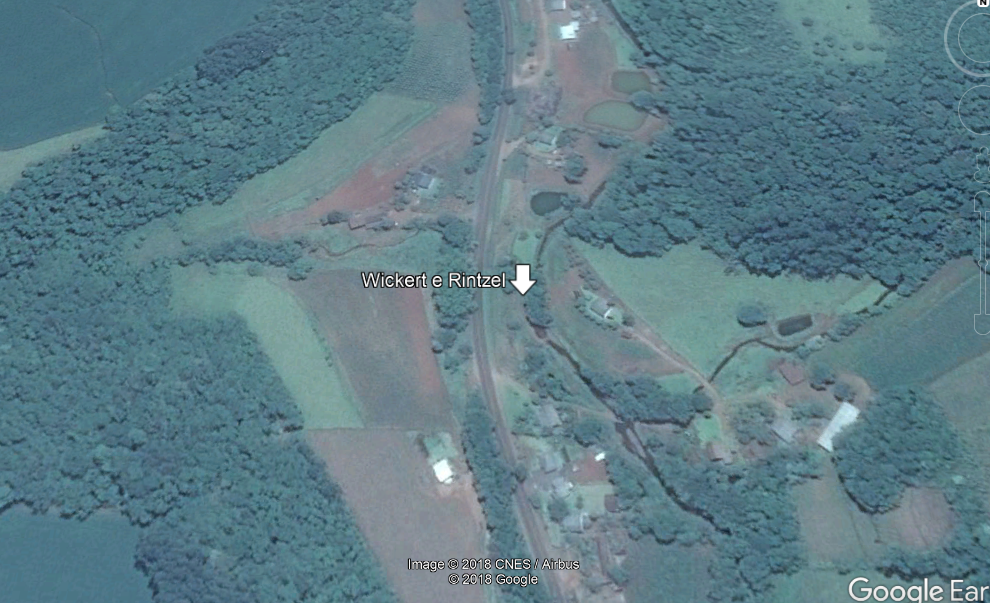 Foto 1 - GERALFoto 1 - GERALFoto 1 - GERALFoto 1 - GERALFoto 1 - GERALFoto 1 - GERAL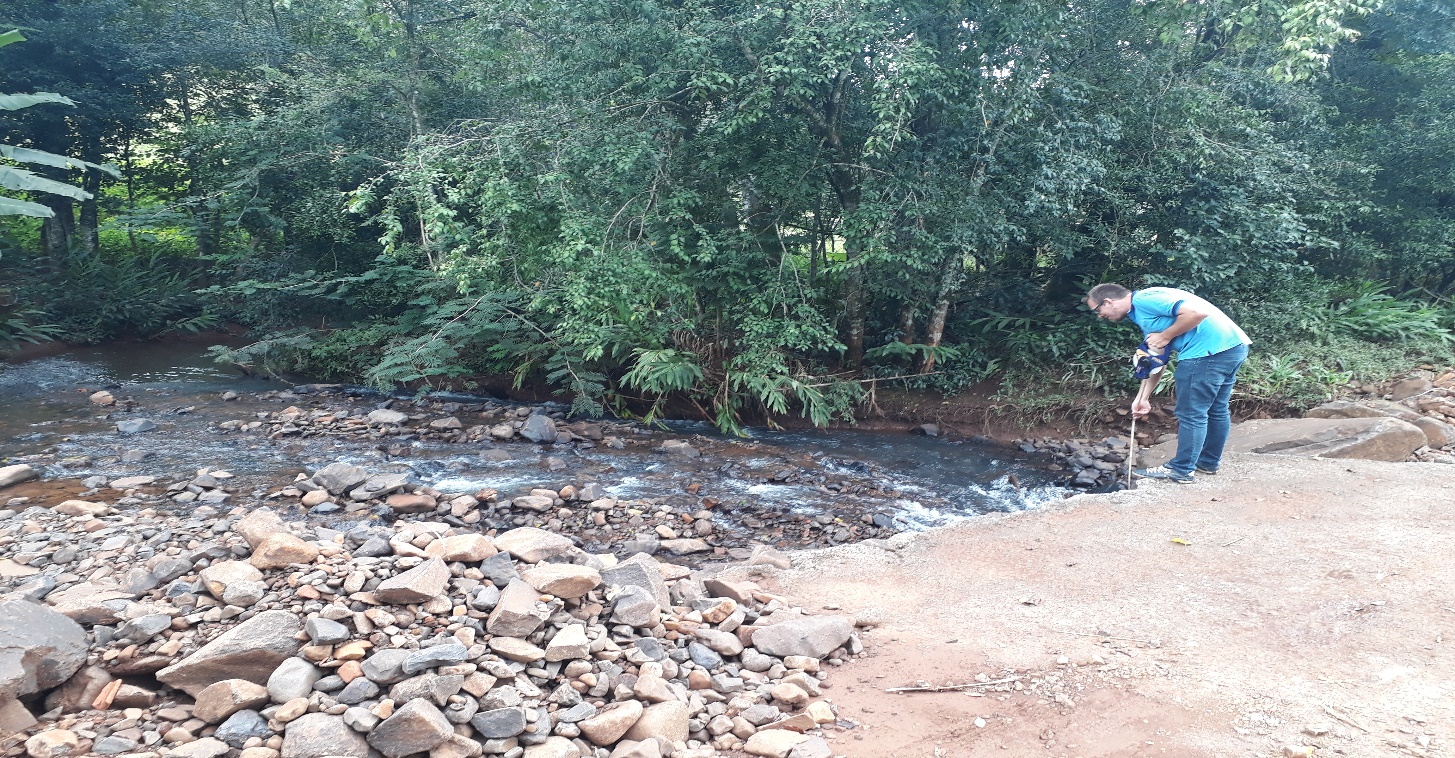 Foto 2 - LOCALFoto 2 - LOCALFoto 2 - LOCALFoto 2 - LOCALFoto 2 - LOCALFoto 2 - LOCALObs.ASSINATURA      ALEXANDRE SCHUH                               ASCESSOR DE CONTROLE INTERNOObs.ASSINATURA      ALEXANDRE SCHUH                               ASCESSOR DE CONTROLE INTERNOObs.ASSINATURA      ALEXANDRE SCHUH                               ASCESSOR DE CONTROLE INTERNOObs.ASSINATURA      ALEXANDRE SCHUH                               ASCESSOR DE CONTROLE INTERNOObs.ASSINATURA      ALEXANDRE SCHUH                               ASCESSOR DE CONTROLE INTERNOObs.ASSINATURA      ALEXANDRE SCHUH                               ASCESSOR DE CONTROLE INTERNO